Cuthbertson Primary School Handbook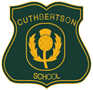 Welcome to Cuthbertson Primary SchoolI would like to welcome you and your child to Cuthbertson Primary School.  This handbook contains a range of information that you might find helpful.  Please do not hesitate to contact the school or check the school website if you need more information.  I hope that this handbook gives you a glimpse of life at Cuthbertson Primary School.  We look forward to having you and your child work with us and hope that this will be the start of a strong partnership.Lesley MurrieHeadteacherLast updated on 22 October 2018School Vision & Values At Cuthbertson Primary School we will provide a welcoming and friendly environment, which celebrates the diversity of our community.We are a nurturing school where everyone feels safe, happy and valued and all children are supported to reach their full potential.  This is achieved through working together with children, their families and the community, based on a shared sense of direction.Values:HonestyKindnessEqualityRespectAchievingFairnessHealthy RootsSchool InformationYou can cut out the following information and have it on your fridge, purse or work desk etc. for ease of finding the numbers required.Background information:Co-educational schoolNon-denominationalStages taught: Nursery Class and P1-P7Current Roll: 370 + 80 NurserySchool staffA full list is available on the school website and parents will be updated on any changes as required.The leadership team is as follows:Headteacher: 			Mrs Lesley MurrieDepute Nursery and P1-P3:  	Miss Gillian KennedyDepute ASN and  P4-P7:		Miss Kirsteen KennedyEnrolmentRegistration of Primary 1 children takes place in November and is advertised widely in local press etc.  Prospective parents are welcome to visit the school and should contact the school office. Enrol can be conducted online or in person by coming in to school to see us – see the link below.Families living outwith the catchment area are welcome to make a placing request to attend Cuthbertson Primary School. Further information is available using the following https://www.glasgow.gov.uk/index.aspx?articleid=18426Organisation of ClassesThe following guidelines set by Scottish Government apply.P1			maximum 25P2&3			maximum 30P4-7			maximum 33Composite classes 	maximum 25Composite classes have pupils from more than one stage.The School DayMorning	09.00 -10.30Interval	10.30 - 10.45		10.45 - 12.15Lunch		12.15 - 13.00Afternoon	13.00 - 15.00P1 children will remain in school until 15.00 from the first day of term.Nursery Hours:Morning Session	 8.35am – 11.45amAfternoon Session	 1.00pm – 4.10pmNursery places are funded for children between 3 and 5 years old.School Holidays Details of holiday dates are available on the Glasgow City Council website: https://www.glasgow.gov.uk/index.aspx?articleid=17024Pupil AbsenceWithin Cuthbertson Primary School good attendance is encouraged at all times and children rewarded accordingly.  Parents are asked to advise if their son or daughter is going to be absent.  This should be done as early as possible on the first day of absence. If the young person is going to be absent for some time, it would be helpful to know at the earliest opportunity.  The school uses daily text messaging to inform parents and carers of absence if no contact is made.  All unexplained absence is investigated by the school and appropriate action taken. All calls should be made to the school office on 0141 423 052. Alternatively, Glasgow City Council operate a Pupil Absence Reporting Line which you can contact on 0141 287 0039. The line is open between 08.00-15.30 Monday to Friday. You can also use the online form on the Glasgow City Council website: https://www.glasgow.gov.uk/index.aspx?articleid=18832Medical & HealthcareThe school nurse visits at various times during the year for routine health checks, vaccinations and medical examinations.  Parents are kept informed by letter.  If a child becomes ill during the course of the school day, he/she may require to be sent home.  Please ensure that you keep the school informed of all contact details.  Parents should inform the school of any medical requirements relating to their child.  If a child requires medication during the school day, parents must complete the appropriate medical form.  This is available on request from the school office.  EmergenciesWe make every effort to maintain a full educational service, but on some occasions circumstances arise which lead to disruption. Schools may be affected by, for example, severe weather, temporary interruption of transport, power failures or difficulties of fuel supply.In such cases, we shall do all we can to let you know about the details of our closure or re-opening by using letters, texts and the local media etc.School UniformThe school uniform is:White shirt or polo shirtSchool tie – green and gold stripesCardigan, sweatshirt or jumper in green or greyGrey trousersGrey skirtSweatshirts, cardigans and polo shirts with the school logo are available for purchase from Trutex in Osborne Street beside Argyle Street Station. Ties are available from the school office.Our uniform was agreed in consultation with pupils and parents.  It is expected that all children attending Cuthbertson Primary School will adhere to this dress code.  PE KitIt is important that pupils come prepared to learn and for PE this requires appropriate clothing.  All jewellery should be removed.  Pupils who are not participating in PE must have a note or a medical certificate.  Pupils who are unable to participate in practical PE should still bring their kit to allow them to assist in the lesson by refereeing, keeping scores or assisting with the distribution of equipment.  This ensures that they are still able to take part in some way in the work of the class and do not miss out on the knowledge and understanding of the course.  There are forms of dress that are unacceptable in school, such as items of clothing which:Potentially encourage factions (such as football colours) Could cause offence (such as anti-religious symbolism or political slogans)Could cause health and safety difficulties (such as loose fitting clothing, jewellery)Could cause damage to flooringCarry advertising particularly for alcohol or tobaccoCould be used to inflict damage on other pupilsClothing & Footwear GrantsParents/Carers receiving Income Support, Job Seekers Allowance (Income Based), Working Tax Credit (with a total annual income of less than £15,860*), Housing Benefit, Council Tax Benefit  or Universal Credit (where the total income is less than £7320) will normally be entitled to monetary grants for footwear and clothing for their children. Information and application forms may be obtained from schools and athttps://www.glasgow.gov.uk/index.aspx?articleid=17885School mealsOur school provides a lunch service which offers a variety of meals and snacks.  Medical diets for children can be provided.  Further information can be found here: http://www.fuelzoneprimary.co.uk/UserFiles/files/Medical_Diet_Leaflet%20-%20June%202017%20WEB.pdf.  Please inform the Headteacher.   Children who prefer to bring packed lunches will be accommodated in a suitable area.All children in P1-4 are entitled to a free school meal.If you plan to send your child/children to breakfast club, you should inform the staff of any medical dietary requirements.  Children and young people of parents/carers receiving Income Support, income-based Job Seekers Allowance, Working Tax Credit (where income is less than £7920*), Child Tax Credit only (where income is less than £16,500*), Universal Credit (where income is less than £7,320) and income-related Employment and Support Allowance are entitled to a free midday meal. Information and application forms for free school meals may be obtained at https://www.glasgow.gov.uk/index.aspx?articleid=17885TransportThe education authority has a policy of providing free transport to all pupils who live outwith a certain radius from their local school by the recognised shortest walking route. This means that the provision of transport could be reviewed at any time. Parents/Carers who consider they are eligible can apply online at https://www.glasgow.gov.uk/index.aspx?articleid=17882Transfer from Primary to Secondary SchoolChildren and young people normally transfer between the ages of 11 ½  and 12 ½, so that they will have the opportunity to complete at least 4 years of secondary education.  Parents and carers will be informed of the school arrangements no later than December of P7. Children from our school normally transfer to:Shawlands Secondary School31 Moss-side RoadGlasgow G41 3TRPhone: 0141 582 0210Email: headteacher@shawlands-sec.glasgow.sch.ukwww.shawlands-sec.glasgow.sch.ukGlasgow Secondary School staff work with our pupils from Primary 6 onward to prepare them for the transfer to secondary school. Communication with ParentsAt Cuthbertson Primary School we use a variety of ways to keep in touch:Open Door Policy – the senior leadership team are available for all parents and carers at any time providing they are not teaching or in another meeting.  Please either pop in to the school office or phone for an appointment. Newsletters – will be available on our website ( www.cuthbertson-pri.glasgow.sch.uk/ ) on a regular basis to keep parents informed about the work of the school.Letters – further information which requires a response may be sent out in letter form.School website/Twitter – will contain a great deal of information about the school.  It is a good idea to check this regularly.Text messaging – You may also receive text reminders about events/school closures etc.  Meetings - Parents and carers are welcome in the school to discuss any aspect of their child’s development and progress.  To avoid disappointment, it is advisable to make an appointment.  There are various opportunities throughout the year when parents can discuss their child’s progress with the class teacher and view the child’s work.  Parents and carers are welcome at other events throughout the school year e.g. workshops, information evenings, class performances, religious and other assemblies.  The school newsletter and website will keep you informed.  Emergency Contact InformationAt the start of each school session, parents will be issued with the annual data check form.  Please ensure that this is completed and returned to the school.  It is also important that you let us know if there are changes to your telephone number(s) or to those of your emergency contacts throughout the year.   Data Protection – use of information about children and parents/carersWe collect information about children attending school (and also about parents/carers, emergency contacts etc. provided in the annual data check) to allow us to carry out the Council’s functions as the education authority for the City of Glasgow.  This may sometimes involve releasing personal information to other agencies and other parts of the Council, particularly in relation to child protection issues or criminal investigations, and it may also be used for research purposes (see the link below for more details regarding this).Information held by the school is, in legal terms, processed by Glasgow City Council.  The Council is registered as a data controller under the Data Protection Act 2018 and all personal data is treated as confidential and used only in accordance with the Data Protection Act, the General Data Protection Regulations, and the Information Use and Privacy Policy approved by the City Council.  For more information on how we use personal information, or to see a copy of the Information Use and Privacy Policy, see https://www.glasgow.gov.uk/index.aspx?articleid=18010 .Education specific privacy statements can be accessed at https://www.glasgow.gov.uk/index.aspx?articleid=22069 .Appointments during school hoursIf your child has an unavoidable appointment, please give them a letter for their class teacher and then collect them from the school office at the specified time. Comments & ComplaintsIn Cuthbertson Primary School we aim to have positive relationships across our school community.  However, if you have a comment or complaint about any aspect of school life, please contact the Headteacher in the first instance.Glasgow City Council complaints procedures are available : https://www.glasgow.gov.uk/index.aspx?articleid=16133Customer Care TeamCustomer & Business ServicesGlasgow City CouncilCity Chambers Glasgow G2 1DUTel: 0141 287 0900e-mail: customercare@glasgow.gov.uk or education.customercare@glasgow.gov.ukThe above website also includes information on data protection and freedom of information.CurriculumCurriculum for Excellence 3-18Curriculum for Excellence has been introduced to raise standards of learning and teaching for all 3 to 18 year olds. It aims to help prepare children and young people with the knowledge and skills they need in a fast changing world.  As part of Curriculum for Excellence all children from pre-school to the end of S3 will receive a rounded education known as a Broad General Education(BGE). Curriculum for Excellence is all about bringing real life into the classroom and taking lessons beyond it. Through the experiences we provide at Cuthbertson Primary School we want our children to become Successful Learners, Confident Individuals, Responsible Citizens and Effective Contributors.  We are committed to providing children with a broad general education and focus on eight curriculum areas.Progress in learning is indicated through curriculum levels as detailed below.Expressive arts: The inspiration and power of the arts play a vital role in enabling our children and young people to enhance their creative talent and develop their artistic skills.Health and wellbeing: Learning in health and wellbeing ensures that children and young people develop the knowledge, understanding and skills which they need now and in the future to help them with their physical, emotional and social wellbeing.Science: Science and its practical application in healthcare and industry is central to our economic future, for our health and wellbeing as individuals and as a society.Social Studies:  Through social studies, children and young people develop their understanding of the world by learning about other people and places both past and present, societies, their beliefs and values.Religious and moral education: Religious and moral education includes learning about Christianity, Islam and other world religions, and supports the development of beliefs and values.  Languages: Knowing other languages and understanding other cultures is a 21st century skill set for students as they prepare to live and work in a global society.Mathematics: Mathematics equips us with the skills we need to interpret and analyse information, simplify and solve problems, assess risk and make informed decisions.Technologies: The range of subjects in technical education has changed significantly over the last two decades and now includes craft, design, engineering and graphics.There will be opportunities throughout the year for parents and carers to learn more about aspects of the curriculum and to be consulted about significant changes if appropriate.Useful websiteswww.curriculumforexcellencescotland.gov.ukwww.educationscotland.gov.uk/parentzone/index.aspReligious ObservanceOur school celebrates all major religious festivals of our community with whole school assemblies and community events. Parents have the right to withdraw their child from religious observance and should inform the school in writing.  In addition, parents and carers from religions other than Christianity may request that their children may be permitted to be absent from school in order to celebrate recognised religious events.  Appropriate requests will be granted on up to 3 occasions in any 1 school session. Assessment & ReportingAll children are assessed both formally and informally throughout the year.  This allows children and their teachers to identify their strengths and areas for improvement.   A variety of assessment methods are used to enable staff to pass on information to parents about the progress of their child.  Assessment records are kept by the class teacher and form the basis of discussion at Parents’ Evenings in November and March.  An annual report is sent to parents towards the end of each school year.  If you have any concerns about your child’s progress do not hesitate to contact the school.Pupil ProfilesEvery child leaving primary school in Scotland has their key achievements in school, at home and in the community documented within a P7 profile.  The content of the profile is decided by the young person.  The profile is a positive record of their achievements and emphasis their strengths.  The profile provides a valuable way for learners to share valuable information about their achievements with their parents and teachers in secondary school.Support for PupilsThe school has a duty to ensure that all pupils have equal access to the curriculum, with appropriate support for their needs if required.  This applies to the content of lessons, teaching strategies and minor adaptations to the school environment.  There are a wide range of factors which may act as a barrier to learning.  We are committed to working closely with parents and carers to ensure that they are fully involved in any decisions about support for their children’s needs.  Any parent or carer seeking further advice regarding this policy should contact the Headteacher in the first instance.  Further information relating to additional support needs is available on the Glasgow City Council website at https://www.glasgow.gov.uk/index.aspx?articleid=18941Information on the Glasgow City Councils’ Parental Involvement Strategy can also be found at https://www.glasgow.gov.uk/index.aspx?articleid=17870The Named PersonGIRFEC stands for ‘Getting It Right For Every Child’.  This is the Scottish Government-led approach to making sure that all our children and young people – and their parents or carers – can get help and support when needed from birth through to age 18 (or beyond if still in school).The vast majority of Scotland’s children and young people get the love and support they need from within their families and their wider, local communities. But even the most loving and caring families can sometimes need extra support. The GIRFEC approach aims to make it as easy as possible for any child or young person (and their parents) to get that help or support when they need it.To access support when needed, part 4 of the Children and Young People Act (Scotland) 2014, states that every child in Scotland has a Named Person, as a single point of contact. This Named Person has a responsibility to provide help and support when asked and can draw together other services if needed, co-ordinating help for the child or parents.   The Named Person will be a promoted teacher within the school.  The name of the individual Named Person for your child(ren) will be provided.Please do not hesitate to contact the school if you want to speak with your child’s Named Person.School Improvement On an annual basis, our Standards and Quality report will be available on our school website. Copies from previous years are available on the school website.  The Standards and Quality report highlights progress in key curricular areas such as literacy, numeracy and health & wellbeing.  Our priorities for improvement are detailed in our School Improvement Plan which is discussed with our Parent Council.  Any parent or carer seeking a copy of the plan can contact the school office or check out our website.  Promoting Positive BehaviourChildren’s Rights as outlined in the UNCRC (United Nations Convention on the Rights of the Child) are fundamental to a good school ethos.  Adults in our school will work with children to ensure they are aware of their rights and fully respect the rights of others.  Therefore, the approach within Cuthbertson Primary School is to build a positive ethos that demonstrates care and respect for all.  Positive behaviour is recognised and celebrated.  Our school operates a system of class charters to set out expected behaviour.  This is celebrated through Golden Time treats, awards at assemblies and certificates sent home to parents etc.  The highest standards of behaviour are expected of pupils at all times.  Where this is not the case, a variety of sanctions are used.  Parents are asked to co-operate with the school in encouraging a sense of responsibility and good behaviour in their children.  Home Learning Continuing to learn at home helps children to achieve more and is a vital part of our partnership with parents.  Please check your child’s schoolbag for communication about home learning and specific tasks.  A copy of our home learning policy is available on the website and on request from the school office.  Parent CouncilWe have an active Parent Council that represents the views of all parents.  All parents are welcome to attend Parent Council meetings and can become members.  Parent Council minutes are available from the Parent Council.  Pupil CouncilOur Pupil Council is made up of 2 representatives from each year group.  This is an important group which ensures that the views of pupils are heard.Extra Curricular ActivitiesWe have a wide range of activities that run between Monday – Thursday to extend the learning experience.  These currently include sports activities and a range of family clubs. Please check your child’s schoolbag for information as places are popular and usually limited.  Good links with community organisations and our Active Schools Co-ordinator are vital for the success of these programmes.Useful ContactsParentzone Scotland is a unique website for parents and carers in Scotland, from early years to beyond school.  The website provides up-to-date information about learning in Scotland, and practical advice and ideas to support children’s learning at home in literacy, numeracy, health and wellbeing and science.  Information is also available on Parentzone Scotland regarding additional support needs, how parents can get involved in their child’s school and education.  Furthermore, the website has details about schools including performance data for school leavers from S4-S6; and links to the national, and local authority and school level data on the achievement of Curriculum for Excellence levels.  Parentzone Scotland can be accessed at https://education.gov.scot/parentzone. Glasgow City CouncilEducation ServicesCity Chambers East40 John StreetGlasgow G1 1JLTel: 0141 287 2000www.glasgow.gov.ukExpressive ArtsHealth & WellbeingLanguagesMathematicsReligious & MoralSciencesSocial StudiesTechnologiesLevelStageEarlyThe pre-school years and P1 or laterFirstTo the end of P4, but earlier or later for someSecondTo the end of P7, but earlier or later for someThird & FourthS1-S3, but earlier for some